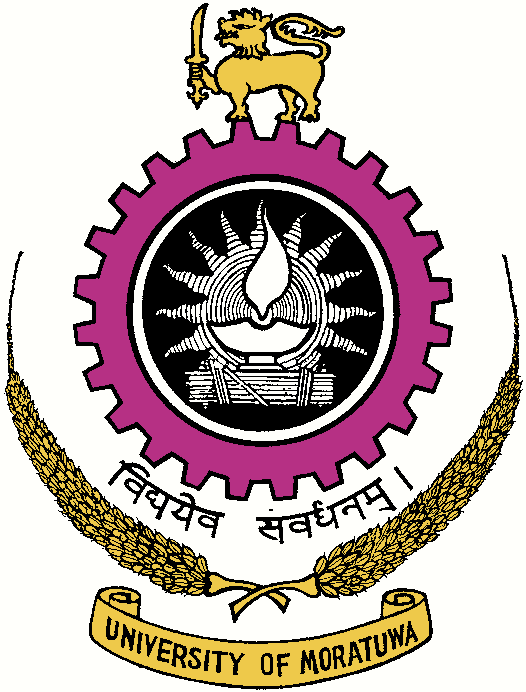 VACANCIESUNIVERSITY OF MORATUWASRI LANKAUniversity of Moratuwa will entertain applications for the under mentioned posts from suitably qualified persons up to 01st December, 2023. Faculty of EngineeringDepartment of MathematicsSenior Lecturer Grade I/Senior Lecturer Grade II/Lecturer (Unconfirmed) /Lecturer (Probationary)Department of Transport Management & Logistics EngineeringSenior Lecturer Grade I/Senior Lecturer Grade II/Lecturer (Unconfirmed) /Lecturer (Probationary)Areas of Expertise – Logistics Engineering and ManagementSmart Technologies for Logistics SystemsSustainability and Circular EconomySupply Chain AnalyticsEngineering ManagementCollaborations for Logistics and Supply Chain NetworksDigital TechnologiesSupply Chain EngineeringSustainable Design for Logistics SystemsOperations Research for Logistics SystemsArtificial Intelligence for Logistics OptimizationData Science for Logistics Engineering and Management Department of Electrical EngineeringSenior Lecturer Grade I/Senior Lecturer Grade II/Lecturer (Unconfirmed) /Lecturer (Probationary)Areas of Expertise – High-Voltage and Applied ElectromagneticsElectrical Machines and Power ElectronicsEnergy Systems and Renewable EnergyElectrical InstallationIOT and Embedded SystemsAutomation and Artificial IntelligencePower SystemsFaculty of Information TechnologyDepartment of Interdisciplinary StudiesSenior Lecturer Grade I/Senior Lecturer Grade II/Lecturer (Unconfirmed) /Lecturer (Probationary)Areas of Expertise – Financial Management and Financial Technologies Business Analytics and IntelligenceCorporate Information Security and Cloud Infrastructure ManagementEconometricsSALARY SCALES #(a)	Senior Lecturer Grade I 	-	Rs. 91,310 – 7 X 2,170 – 106,500 p.m. [U-AC 3 (I)]                                                      Academic Allowance # of 151% of salary will be paid (b)	Senior Lecturer Grade II	-	Rs. 79,360 – 11 X 1,630 – 97,290 p.m. [U-AC 3 (II)] Academic Allowance# of 151% of salary will be paid(c)	Lecturer (Unconfirmed)	-  Rs. 69,580 – 5 X 1,630 – 77,730 p.m. [U-AC 3 (III) Academic Allowance# of 131% of salary will be paid(d)	Lecturer (Probationary) 	-  Rs. 54,600 – 10 X 1,335– 67,950 p.m. [U-AC 3 (IV)] Academic Allowance# of 115% of salary will be paid# Salary and Academic Allowance will be paid according to the University Grants Commission Circular No. 17/2016 (v) dated 01.06.2018 and No. 17/2016 (vi) dated 14.06.2018, Commission Circular No. 13/2017 dated 15.06.2017 and Department of Management Services Circular No. 04/2016 dated 18.08.2016. # In addition to the above salary, cost of living allowance and other approved allowances will be paid to the selected 		 candidate/sApplications should be sent only Online and further particulars and application forms along with the handout could be downloaded from the University web site – https://uom.lk/vacancies up to 01st December, 2023. Online applications should be submitted to reach Senior Assistant Registrar, Establishments Division, University of Moratuwa, on or before the closing date of applications.Applicants from the University System/Government Departments/Corporations and Statutory Boards should channel their application through the Heads of their respective Institutions using form ‘A’ and attaching the scanned copy of the same.Application submitted without Form ‘A’ will not be entertained.Applications received after the closing date and incomplete applications and applications not submitted in prescribed format of the University of Moratuwa will be rejected without intimationRegistrarUniversity of Moratuwa,01st November, 2023